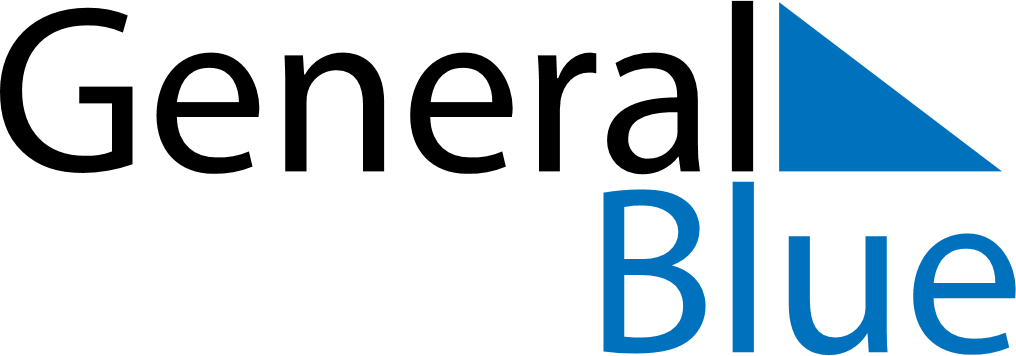 February 2026February 2026February 2026February 2026DominicaDominicaDominicaSundayMondayTuesdayWednesdayThursdayFridayFridaySaturday12345667891011121313141516171819202021Carnival MondayCarnival Tuesday2223242526272728